Name:                                                Date:  /   / Copy the Website 3 times.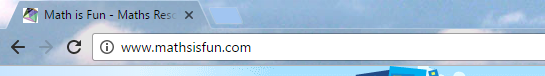 www.mathisfun.comwww.mathisfun.comwww.mathisfun.com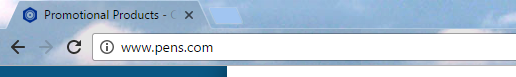 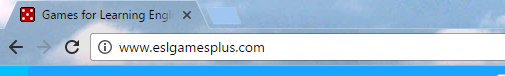 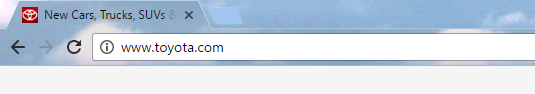 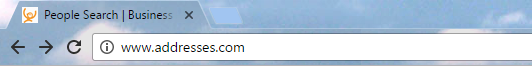 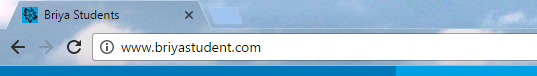 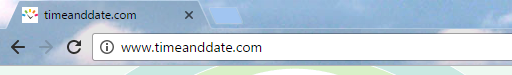 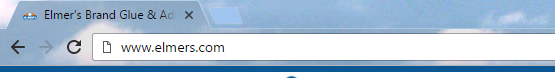 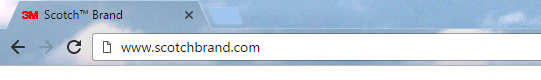 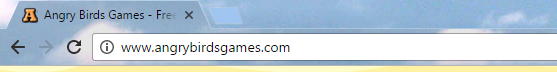 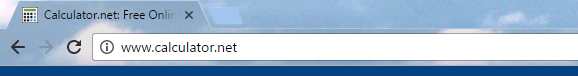 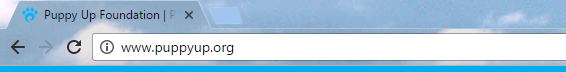 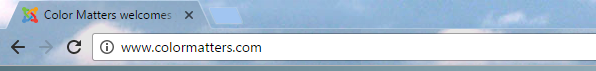 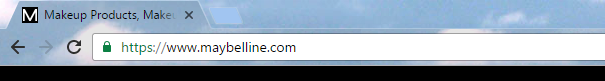 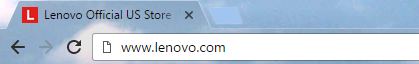 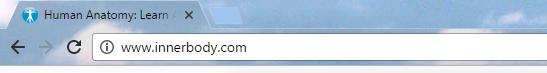 